NASSAU COUNTY LEGISLATURE15th TERM MEETING AGENDA       RULES COMMITTEE               	APRIL 15, 2024 1:00 PMHoward Kopel – ChairmanThomas McKevitt – Vice ChairmanJohn FerrettiJames KennedyDelia DeRiggi-Whitton– RankingSiela A. BynoeArnold W. Drucker                                          Michael C. Pulitzer, Clerk of the Legislature Scan the QR code to submit written public comment, which will be incorporated into the record of this meeting.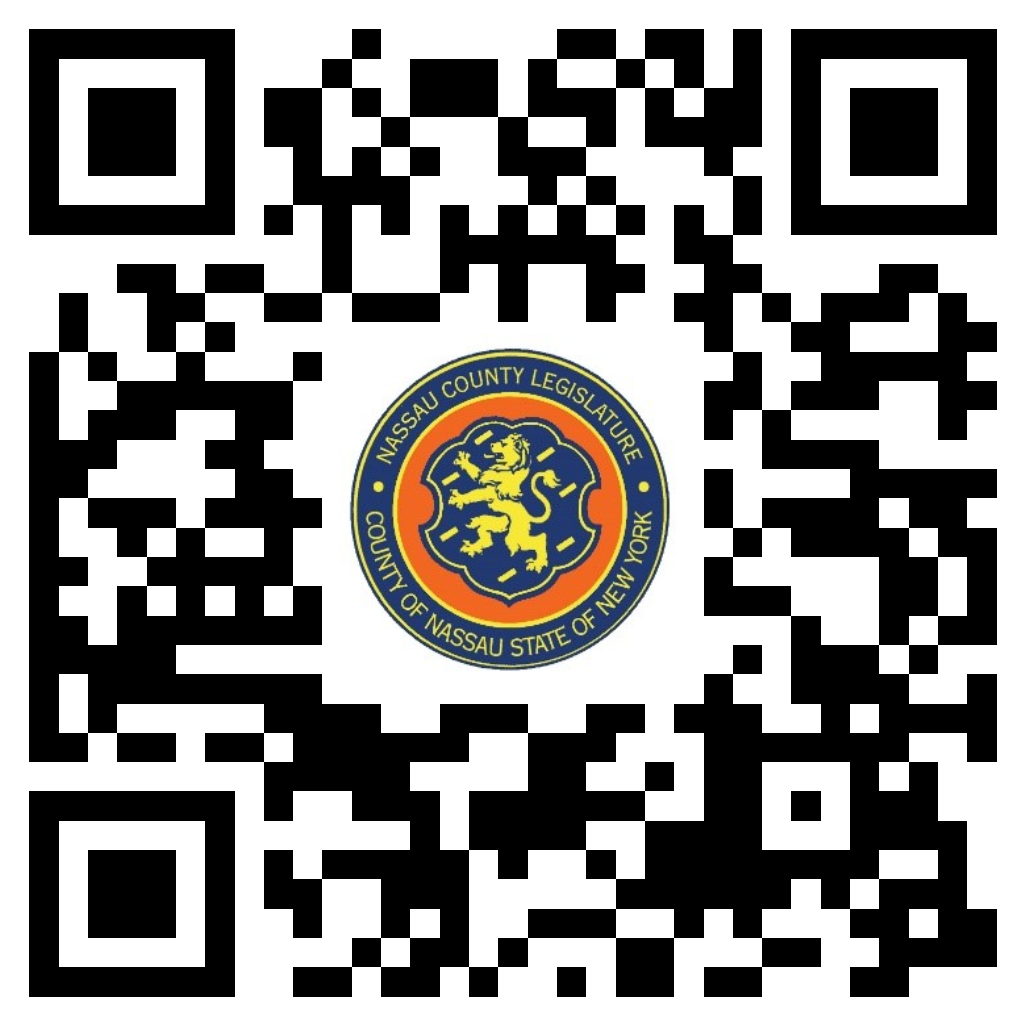    Clerk Item No. Proposed By  Assigned ToSummary80-24PWRRESOLUTION NO. – 2024A RESOLUTION MAKING CERTAIN DETERMINATIONS PURSUANT TO THE STATE ENVIRONMENTAL QUALITY REVIEW ACT AND AUTHORIZING THE COUNTY EXECUTIVE ON BEHALF OF THE COUNTY OF NASSAU TO EXECUTE A STORAGE SPACE LEASE AGREEMENT BETWEEN THE COUNTY OF NASSAU, AS TENANT, AND 1001 REALTY LLC FOR USE BY THE COUNTY OF NASSAU DISTRICT ATTORNEY’S OFFICE. 80-24(PW)A-15-24PRRRULES RESOLUTION NO. –2024A RESOLUTION AUTHORIZING THE COMMISSIONER OF SHARED SERVICES TO AWARD AND EXECUTE A PURCHASE ORDER BETWEEN THE COUNTY OF NASSAU, ACTING ON BEHALF OF THE NASSAU COUNTY POLICE DEPARTMENT, AND PHILIPS HEALTHCARE. A-15-24THE FOLLOWING ITEMS MAY BE UNTABLEDA-1-24PRRRULES RESOLUTION NO. -2024 A RESOLUTION AUTHORIZING THE COMMISSIONER OF SHARED SERVICES TO AWARD AND EXECUTE A BLANKET PURCHASE ORDER BETWEEN THE COUNTY OF NASSAU, ACTING ON BEHALF OF THE NASSAU COUNTY POLICE DEPARTMENT, AND JASPER ENGINES AND TRANSMISSIONS.  A-1-24A-6-24PRRRULES RESOLUTION NO. –2024A RESOLUTION AUTHORIZING THE COMMISSIONER OF SHARED SERVICES TO APPROVE ADDITIONAL FUNDING FOR A BLANKET PURCHASE ORDER BETWEEN THE COUNTY OF NASSAU, ACTING ON BEHALF OF THE NASSAU COUNTY DEPARTMENT OF PUBLIC WORKS AND CROSS ISLAND WELDING AND EQUIPMENT REPAIR.   A-6-24 A-13-24PRRRULES RESOLUTION NO. –2024A RESOLUTION AUTHORIZING THE COMMISSIONER OF SHARED SERVICES TO AWARD AND EXECUTE A BLANKET PURCHASE ORDER BETWEEN THE COUNTY OF NASSAU, ACTING ON BEHALF OF THE DEPARTMENT OF PUBLIC WORKS, AND AN EXCELSIOR ELEVATOR CORPORATION. A-13-24A-14-24PRRRULES RESOLUTION NO. –2024A RESOLUTION AUTHORIZING THE COMMISSIONER OF SHARED SERVICES TO A WARD AND EXECUTE A BLANKET PURCHASE ORDER BETWEEN THE COUNTY OF NASSAU, ACTING ON BEHALF OF THE DEPARTMENT OF PUBLIC WORKS AND FORWARD DOOR OF NEW YORK CORP. A-14-24E-53-24PDRRULES RESOLUTION NO. –2024A RESOLUTION AUTHORIZING THE COUNTY EXECUTIVE TO EXECUTE AN AMENDMENT TO A PERSONAL SERVICES AGREEMENT BETWEEN THE COUNTY OF NASSAU, ACTING ON BEHALF OF THE NASSAU COUNTY POLICE DEPARTMENT AND CRIME VICTIMS CENTER, INC. E-53-24E-70-24PWRRULES RESOLUTION NO. –2024A RESOLUTION AUTHORIZING THE COUNTY EXECUTIVE TO EXECUTE A PERSONAL SERVICES AGREEMENT BETWEEN THE COUNTY OF NASSAU, ACTING ON BEHALF OF THE NASSAU COUNTY DEPARTMENT OF PUBLIC WORKS, AND THE GORDIAN GROUP, INC.  E-70-24  